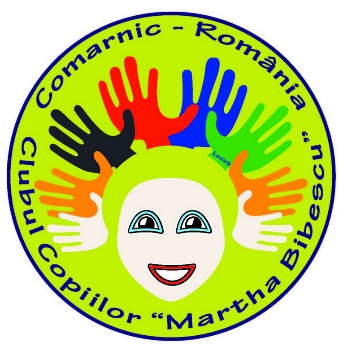 Nr. …./ ……………….PLAN DE DEZVOLTARE INSTITUȚIONALĂ2020-2024Aprobat în sedinţa  din ……………. a Consiliului profesoralȘi Avizat în sedinţa  din ……………. a Consiliului de administrațieFIȘA DE IDENTIFICARE A UNITĂȚII DE ÎNVĂȚĂMÂNTNumele instituției : CLUBUL COPIILOR „MARTHA BIBESCU”, orașul COMARNICAdresa: Str. Republicii, Nr. 13Tel  fax  0244360666Email : clubulcopiilor@marthabibescu.roPREZENTARE GENERALĂDeviza noastră se regăsește în viziunea clubului : Nimic nu este imposibil!Scurt istoric:	Clubul Copiilor „Martha Bibescu" din Comarnic este o instituţie de învăţământ care oferă o alternativă pentru timpul liber al copiilor. Înfiinţată în 1973, sub numele de „Casa Pionierilor Comarnic", această instituţie a înflorit şi s-a dezvoltat sub conducerea pasionatului profesor de educaţie fizică, Teodor Neacşu până în 1980.Între 1980 şi 1987, profesoara Geta Lăpuşneanu a încercat să continue tradiţia. Între 1987 şi 1988, a fost director profesoara Stefania Constantinescu.Începand cu 1 octombrie 1988 clubul este sub conducerea doamnei Angela Năsulea, profesor de franceză şi engleză.După căderea comunismului, începand cu 1990, numele instituţiei a fost schimbat în Clubul Copiilor.Pe 5 iunie 2004 a avut loc ceremonia de personalizare a numelui instituţiei.
La ceremonie au fost invitaţi de onoare strănepoţii  Prinţesei  Martha Bibescu și mama acestora,  Judy Ghika, soția prințului Nicholas Ghika. De atunci numele instituţiei este Clubul Copiilor "Martha Bibescu" Comarnic.Dacă la înfiinţare avea 13 norme, din păcate, în prezent, din cauza numeroaselor reduceri de personal din învățământul românesc, a ajuns să funcţioneze numai cu 7,80. 
Din acest motiv, una din aceste norme a fost împărţită în două pentru a putea avea mai multe cercuri. Iar orele din degrevarea directorului sunt folosite pentru a avea un al nouălea cerc. In acest an şcolar avem o echipă de oameni sufletişti, pasionaţi de ceea ce fac aici şi care sunt îndrăgiţi de copii. Institutia noastră îşi desfaşoară activitatea într-o vilă construită la începutul secolului XX ce a aparţinut lui Costache Alexe. Din păcate, urmaşele lui Costache Alexe au revendicat clădirea. După câțiva ani de negocieri, Consiliul Local al orașului Comarnic a reușit să cumpere clădirea. Suntem bucurosi pentru că autorităţile locale care apreciază munca noastră cu copiii, au găsit o rezolvare fericită a problemei. Prin hotărârea Consiliului local ni s-a permis și pentru acest an școlar să ne continuăm activitatea în această clădire.Clubul Copiilor „Martha Bibescu” Comarnic este situat în  zona centrală a orașului Comarnic și în apropierea școlii cu cel mai mare număr de elevi.Contextul social economic este favorabil pentru activitățile instituției. În zonă există numeroase familii cu venituri modeste. Afluența copiilor si elevilor este stimulată de gratuitatea activităților. Accesul nediscriminatoriu al copiilor de vârste între 3-18 ani, și adeseori peste 18 ani, care provin din diverse medii sociale, cu precădere a celor defavorizate socio-economic, permite frecventarea cercurilor, de  către copii și tineri, atât de pe raza orașului  cât și din localitățile limitrofe. Copiii au posibilitatea de a frecventa la libera alegere, cercurile care îi reprezintă în funcție de aptitudini, dorință, îndemânare sau îi ajută să se descopere pe ei înșiși, clubul contribuind prin oferta educațională la dezvoltarea pasiunilor cultural-artistice și tehnico- științifice.Copiii care frecventează și participă la activitățile clubului, scăpați de stresul notei și al catalogului din școală, devin mai relaxați, mai receptivi și îmbrățișează cu mai mult entuziasm noutățile.Cadrele didactice au derulat proiecte educationale cuprinse in CAEJ, care s-au finalizat cu un concurs de gen, pe mai multe sectiuni (concurs județean de cultură și civilizație engleză (ediția a X-a 2016, a XI-a - 2017), concurs județean de creație plastică, literară și tehnico-aplicativă, “Iarna, artă și imaginație” (ediția I – 2016, a II-a – 2017,), concurs teatru – “Bucuria dreptului de a fi copil” (ediția I – 2017,), concurs domeniul tehnic “Primăvara digitală” (ediția I – 2017)La începutul anilor 90, în vremurile de mare austeritate bugetară, am reușit datorită parteneriatelor externe să dotăm clubul cu calculatoare și alte tipuri de aparatură necesară desfășurării activităților. În 2001 am reușit să punem încălzire centrală cu ajutorul combinat al Fundației COPDROP și al școlii Cherry Willingham Community School din Anglia.Prin proiectele depuse la Asociația Savigny sans Frontieres din Franța am reușit să mai cumpărăm costume populare pentru ansamblul nostru folcloric, Floricica, și alte mici dotări sau îmbunătățiri aduse bazei materiale a clubului. Dar „câștigul” cel mai mare, au fost întâlnirile umane, schimburile de experiență, șansa de a vedea alte orizonturi, de a întâlni alți oameni, de a învăța despre modul lor de a fi și de a trăi pe care toate parteneriatele europene ni le-au înlesnit.Văzând cât de mare era impactul asupra elevilor, colegilor profesori, părinților și comunității întregi, ne-au motivat să perseverăm și am avut curajul să aplicăm și pentru parteneriate mari. Am derulat 2 proiecte Comenius în parteneriat multilateral: European Job and Career ( 2009-2011)(șase școli din 5 țări europene: Italia, Cehia, Turcia, România, Spania (http://eucareer.languages.ro/) și Pleased to meet you ( 2012- 2014) - 10 școli din 9 țări europene: Belgia, Finlanda, Spania, Malta, Turcia, Ungaria, Spania, Irlanda, România (http://pleased2meetyou.languages.ro/) iar acum avem în derulare un proiect în parteneriat  strategic Erasmus+ On a Journey with the ARTist ( 2015-2018) - șase școli din 6 țări europene: Belgia, Finlanda, Grecia, Irlanda, România, Spania (http://art.languages.ro/)În afara acestor proiecte europene mari, am derulat și 5 proiecte etwinning: Pleased to meet you, On a Journey with the ARTist ( oglinda celor 2 proiecte mari cu același nume), What makes us Europeans, It’s time to celebrate! și  I am a nature photographer .Am avut de asemenea și un proiect Erasmus+ Tineret “Échange culturel de jeunes pour vivre l'Europe des citoyens” (2015-2016) care s-a finalizat cu o tabără unde 39 de adolescenți din Franța, Suedia, Spania și România au învățat cum să facă echipă cu ceilalți, au învățat ce înseamnă toleranța, respectul pentru celălalt, etc.OFERTA EDUCAȚIONALĂIn cadrul Clubului Copiilor „Martha Bibescu” Comarnic funcționează următoarele cercuri: Cultură și civilizație engleză – 12 ore ( degrevarea de 6 ore se folosește pentru cercul de șah)Informatică – 18 oreChitară – 24 ore Muzică vocal instrumentală – 18 oreAtelierul fanteziei/pictură – 18 oreEducație pentru cetățenie democratică/Teatru - 18 ore Dans modern – 24 oreDansuri și tradiții populare – 8 oreȘah  – 6 oreActivitatea instructiv educativă din clubul copiilor este susținută de 9  cadre didactice, dintre care 3 titulare, 1 titular în devenire, 3 suplinitori , 2 cadre didactice asociate în sistemul plata cu ora. Activitatea instructiv educativă se derulează în schimburi de grupe într-un orar cuprins de la ora 1000 la ora 1900 în funcție de orarul școlar al copiilor, inclusiv sâmbăta și duminica.  În  perioada vacanțelor școlare se organizează club de vacanță.VIZIUNEANimic nu este imposibil!Clubul copiilor este locul unde copiii pot da frâu liber fanteziei, pasiunii şi talentului lor într-o atmosferă destinsă, prietenoasă. MISIUNEA Cadrele didactice de la Clubul Copiilor „Martha Bibescu”, Comarnic își propun să  promoveze un învățământ deschis, flexibil care să asigure nu numai accesul nediscriminatoriu la toate cercurile din instituție în perspectiva formării abilităților și competențelor pentru realizarea succesului personal și profesional în contextul social actual, ci și să asigure calitatea învățământului astfel încât să se ajungă la standardele de performanță ale țărilor avansate din Uniunea Europeană.Să cultive un mediu educativ centrat pe valori, responsabilitate și profesionalism prin intermediul activităților de timp liber : cultural artistice, tehnico-științifice și aplicativeSă asigure dezvoltarea fiecărui elev la potențialul maxim, punând accent pe însușirea valorilor.Să formeze capacitățile intelectuale, abilitățile practice și disponibilitățile practice și afective prin asimilarea de cunoștințe umaniste, științifice, estetice, artistice morale. Să ajute la însușirea tehnicilor de muncă intelectuală, de IT, necesare instruirii și auto-instruirii pe durata întregii vieți.Să îi motiveze pe elevi și cadrele didactice pentru a-și dezvolta competenţele personale şi profesionale, lucru ce îi va ajuta să facă față provocărilor prezente și viitoare, societății actuale care este într-o permanentă schimbareSă dezvolte dialogul intercultural prin activităţi de parteneriate europene desfăşurate la nivelul instituţiei noastre Analiza SWOT MANAGEMENTCURRICULUM-OFERTA EDUCAŢIONALĂRESURSE  UMANERESURSE  MATERIALE ŞI FINANCIARERELAŢII COMUNITARE ŞI DE PARTENERIATPRIORITĂȚI STRATEGICEPentru perioada următoare am ales să ne concentrăm asupra următoarelor priorități:Creșterii atractivității activităților din clubul copiilor pentru a contracara „oferta” negativă a străzii prin activități extra-cerc, cum ar fi proiectele educaționale, în care să atragem cât mai mulți eleviSă accesăm noi proiecte cu finanțare externă, având în vedere că la nivelul orașului Comarnic posibilitatea de a găsi sponsori pentru activități este aproape nulă, pentru a oferi unui număr cât mai mare de elevi posibilitatea să învețe care sunt valorile europene  PRINCIPII ŞI VALORIÎn activitatea noastră ne ghidăm după următoarele principii și valori: Principiul priorităţii  educaţiei, ca responsabilitate asumată.Principiul continuităţii activităţilor care au caracter permanent şi se bazează pe experienţa anterioară;Principiul complementarităţii formal-nonformal;Principiul flexibilităţii organizaţionale şi informaţionale;Principiul descentralizării autorităţii educaţionale şi al asigurării unităţii demersurilor educaţionale locale prin coordonare;Principiul abordării globale, unitare, multidisciplinare şi integrate;Principiul cooperării.Principiul parteneriatului educaţional.Principiul educaţiei centrate pe valori: respect, nediscriminare, egalitate, solidaritate, toleranţă, adevăr, libertate, integritate, demnitate, onoare, onestitate, originalitate, dragoste, încredere. În acest context, valorile asigură cadrul în care normele sociale sunt stabilite şi explicate. Ele stau la baza formării atitudinilor, a procesului de luare a deciziei şi influenţează puternic comportamentul. Este importantă identificarea valorilor elevilor, profesorilor, adulţilor în vederea găsirii unui numitor comun al valorilor reprezentative ale comunităţii care să producă schimbări pozitive la nivelul eficientizării sistemului educaţional.GRUPURI ȚINTĂ Grup ţintă primar: Strategia vizează, ca beneficiari direcţi, elevii din învăţământul preuniversitar și  cadrele didactice care activează în club. Grup ţintă secundar: Din perspectiva impactului pe care educaţia o are asupra societăţii, de rezultatele demersurilor iniţiate vor beneficia, indirect, familia, societatea civilă, comunitatea, societatea în ansamblul ei.  SCOPActivitățile clubului copiilor au ca scop ridicarea standardelor calitative ale educaţiei formale şi non-formale  prin complementarizarea lor în vederea valorificării potenţialului elevilor şi a formării lor ca cetăţeni europeni activi.  OBIECTIVEÎntreaga activitate educațională din club își propune următoarele obiective:dezvoltarea liberă, integrată și armonioasă a individualității umane ;dezvoltarea capacităților de utilizare a tehnologiei informației si comunicării prin intermediul   calculatorului / laptopului in orice domeniu, respectiv in specificul fiecărui cerc al clubuluiexprimarea liberă a propriei dorințe in alegerea cercului sau cercurilor ;formarea personalității  autonome și creative ;dezvoltarea capacității de integrare activă și constructivă în grupuri sociale diferite : familie, mediu social, grupa de cercdezvoltarea spiritului de inițiativă ;dezvoltarea spiritului muncii în echipă ;dezvoltarea competențelor sociale esențiale : comunicare, gândire critică, luarea deciziilor ;dezvoltarea aptitudinilor vocaționale influențând astfel orientarea școlară a copiilor spre profilul pe care l-au descoperit și l-au aprofundat prin activitatea de cerc ;promovarea consecventă a democrației, toleranței și solidarității ;popularizarea activităţilor clubului precum și a rezultatelor obținute la concursuri județene, interjudețene, naționale și internaționale ceea ce va determina atragerea unui număr mare de copii la cercuri ;cultivarea sensibilității față de valorile moral-civice, față de istoria poporului român, a respectului față de om ȚINTE STRATEGICEPornind de la misiunea clubului copiilor ne propunem următoarele ținte strategice :realizarea unei oferte educaţionale în strânsă legătură cu aspirațiile copiilor și corelarea acestei oferte cu nevoile educaţionale ale comunităţii locale;reconsiderarea managementului clubului și la nivelul fiecărui cerc în perspectiva egalizării șanselor ;asigurarea continuităţii copiilor la cerc pentru o perioadă de cel puțin 3 ani în cadrul aceluiași cerc iar la finele acestei etape să se acorde diplome proprii, eventual certificate-atestate cu calificative la finele fiecărui an ;orientarea școlară și profesională a copiilor către vocația descoperită la activitatea de cerc ;asigurarea accesului la informare și comunicare prin conectarea tuturor cercurilor la Internet pentru a permite accesul tuturor copiilor și al cadrelor didactice la tehnologia informației și comunicării . OPȚIUNI  STRATEGICE	Opțiunile strategice derivă din misiunea clubului copiilor și sunt selectate pornind de la oportunitățile constatate la diagnoză.	Vor fi supuse atenției părinţilor și elevilor și alte specializări cuprinse în centralizatorul profesiilor aprobat de MEN în vederea apariției de activităţi noi care să răspundă cerințelor în continuă schimbare impuse de societate. Pregătirea şi deschiderea festivă a anului școlarConsilierea conducătorilor de cercuri.Realizarea ofertei educaţionale.Înscrierea elevilor la cercuri.Întocmirea documentelor şcolare.Îmbogățirea bazei didactico-materialeFolosirea eficientă a bazei materiale.Sensibilizarea sponsorilor prin oferte educative ale cercurilor cultural-artistice şi tehnico - științifice.Menținerea elevilor la activităţile cercurilor pe parcursul întregului an şcolarSensibilizarea elevilor prin activităţi interesante şi atractive.Implicarea unui număr cât mai mare de elevi în activitățile din cadrul proiectelor de tip Erasmus plus pe care le avem în derulareImplicarea unui număr cât mai mare de elevi în proiecte educaționale cuprinse in CAEJ, CAER și CAENPerfecționarea şi formarea continuă a conducătorilor de cercuri, mai ales în contextul creat de restricțiile din cauza pandemiei provocate de Covid -19Folosirea cu eficienţă a bazei materiale.Desfășurarea în bune condiții a orelor, chiar și când trebuie să lucrăm exclusiv onlineConsilierea cadrelor didactice şi a părinţilor.Creşterea prestigiului unităţii prin intermediul activităţilor Marcarea unor evenimente importante din istoria țării sau a unor sărbători cu dedicație pe plan local şi în localitățile învecinate.Descoperirea şi cultivarea talentelor în domeniul interpretării creațiilor proprii a cântecului şi dansului.Valorificarea potenţialului cultural din cadrul unităţii în scopul creşterii    prestigiului Clubului Copiilor în cadrul comunităţii locale.Stimularea elevilor talentați prin implicarea lor în desfășurarea spectacolelor cultural – artistice.Transmiterea mesajului educaţional prin intermediul activităţilor cultural-artistice.Derularea de proiecte internaționale de tip Erasmus plus sau în colaborare cu ONG-uri din Europa și SUAFolosirea în cadrul orelor de cerc, la specialitățile la care se pliază pe cele studiate, a materialelor/produselor finale obținute în cadrul proiectelor desfășurate de clubInformarea colegilor din școli și din celelalte cluburi despre produsele finale ale proiectelor europene ale clubului pentru a putea fi folosite ca materiale auxiliare  Extinderea şi diversificarea conținutului activităţilor din vacanța de vară Vor fi lansate oferte  educative corespunzătoare, bazate pe programe educative care să atragă un  număr cât mai mare de copii.Programarea conducătorilor de cercuri în activitate şi distribuirea sarcinilor.Întocmirea programelor educative.Realizarea ofertelor educaţionale pentru perioada vacanței de varăDezvoltarea  resurselor  umaneActivitatile clubului copiilor sunt strâns legate de evoluția societăţii românești în contextul european. Pentru a realiza educaţia copiilor se impune formarea continuă a cadrelor didactice acționându-se în următoarele direcții :conștientizarea cadrelor didactice titulare privind necesitatea susținerii examenelor de obținere a gradelor didactice(definitivat, grad II si grad I) prin aceasta realizându-se o strânsă și utilă legătură cu noutățile metodice, pedagogice și de specialitate ;asigurarea continuităţii încadrării cu specialiști prin atragerea de tineri absolvenți pentru titularizare în învăţământ ;stimularea participării la acțiunile metodice din cadrul CCD și la stagii de formare profesională în țară și la stagii de formare organizate în UE ;susţinerea de către conducătorii de cerc a unor activităţi metodice demonstrative, spectacole, expoziții în școli și grădiniţe.Atragerea de resurse financiare și dezvoltarea bazei materialeNe propunem atragerea de fonduri extrabugetare prin donații și sponsorizări pentru completarea bazei materiale cu :calculatoare ,instrumente muzicale, costume, cărți de specialitate,materiale pentru cercurile tehnice,Dezvoltarea  relațiilor  comunitareorganizarea unor întâlniri și acțiuni la care să participe reprezentanți ai Consiliului Local, ai Liceului, ai școlilor, părinţi în vederea armonizării activităţilor cercurilor cu necesitățile comunităţii ;inițierea unor programe și proiecte locale, naționale și internaționale, precum și participarea individuală sau în grup la aceste proiecte ( propuneri de proiecte pentru a fi înscrise în CAEJ)- Se va începe implementarea proiectului  Erasmus+KA229 în parteneriat strategic: Friends for Our Planet- se va acorda o mare atenție organizării tuturor  etapelor  din cadrul proiectului Erasmus+KA229 în parteneriat strategic: Friends for Our Planet, pe tot parcursul anului școlar aici, la Comarnic, chiar daca din cauza pandemiei nu se vor putea derula și întâlnirile față în față cu profesorii și elevii din celelalte țări ale parteneriatului.- Se va organiza o echipă de lucru pentru scrierea de aplicații pentru proiecte viitoareDezvoltarea    curricularăDezvoltarea curriculară în sensul îmbunătățirii construcției instituționale reprezintă elementul cheie fără de care nu este posibilă aplicarea strategiei reformei.Acționând ca interfață între dorințele elevilor și solicitările societăţii, clubul va realiza o ofertă educațională adecvată acestora prin cercurile sale. Ca urmare a doleanțelor părinților și copiilor începând cu acest an școlar am înființat următoarele cercuri: șah și muzică vocală REZULTATE AȘTEPTATECreşterea calităţii actului educaţional  şi a rezultatelor învățării;Stimularea interesului elevilor şi a cadrelor didactice de a se implica în proiecte şi programe educative curriculare, extraşcolare şi extracurriculare;Stimularea şi multiplicarea inițiativelor tinerilor în dezvoltarea vieţii comunităţii şcolare/comunităţii;Reducerea procentului fenomenelor antisociale, a abandonului  şi absenteismului şcolar;Asigurarea șanselor egale de dezvoltare personală;Asigurarea sustenabilității proiectelor educative prin conștientizarea comunităţii cu privire la potențialul pe care programele educaţionale le au asupra formării tinerei generații ce urmează a se integra pe piața munciiTransformarea educaţiei non-formale în sursă de dezvoltare comunitară.COMPONENTA OPERAȚIONALĂ Conține programele și activitățile concrete prin care se ating țintele și obiectivele și se realizează misiunea propusă.		Componenta operațională se regăsește în planurile operaționale anuale și semestriale. MONITORIZAREEste realizată de Director cu echipa din Consiliul de AdministrațieEste implementată de toți angajațiiSe realizează la sfârșitul fiecărui ciclu (semestrial, anual, etc)Modalități de realizareFișe de evaluare parțială și finală a cadrelor didacticeRaportul de activitate semestrial și anualRaportul CEACAnaliza documentelorChestionare adresate: PărințilorCopiilorPartenerilorCadrelor didactice din școli și grădinițeControlează membrii CEAC, IȘJ PLANURI OPERAȚIONALEÎn anexăDirector,Profesor Angela NăsuleaPUNCTE  TARIExistența structurilor de conducere și a structurilor de asigurare a calității: consiliul de administrație și CEAC Competența managerială a echipei de conducere Metodele  și tehnicile utilizate urmăresc continuu eficientizarea procesului managerial;Deschiderea spre schimbare a conducerii și a corpului profesoralExistența PDI, PO, și a celorlalte documente proiective.PUNCTE  SLABEComunicare internă insuficient dezvoltată și valorificată Nu sunt aplicate în totalitate documentele proiective de către toate cadrele didacticeNeimplicarea membrilor CEAC în activitatea clubuluiNu există încă proceduri pentru toate aspectele activitățiiOPORTUNITĂŢI- oferta bogată pentru formarea și perfecționarea membrilor echipei manageriale- participare la proiecte în parteneriat la nivelul comunității, județului, țării și chiar la nivel internaționalAMENINŢĂRI- schimbările legislative frecvente și care nu țin cont de realitatea din sistemul extrașcolar- volumul mare de documente /raportări/situații statistice de întocmit, determină scăderea motivațieiPUNCTE  TARI-oferta educațională prin cele 9 cercuri existente: cultură și civilizație engleză/cultură și civilizație franceză, informatică, chitară, atelierul fanteziei, dans modern, dansuri populare, educație pentru cetățenie democratică/teatru, muzică-vocal instrumentală, șah- existența programelor adaptate cerințelor și actualizarea lor anuală în funcție de noutățile apărute în legislație sau regulamente-calitatea conținutului pragmatic al învățării care menține și promovează specificul tradițional alături de elementul de noutate; -transferul de metode didactice neconvenționale centrate pe elev utilizate în cadrul activităților educative școlare și extrașcolare în vederea ridicării calității și eficienței actului educațional; -vizibilitatea actului educațional în comunitate și societate prin mediatizarea activităților extrașcolare și extra curriculare (spectacole, recitaluri, concursuri, competiții, emisiuni tv la care participă copiii, site, pagină de Facebook a clubului);  -utilizarea tehnicilor moderne în activitatea de cerc-desfășurarea lecțiilor interactive și demonstrative-activități crosscurriculare între cercuri din profiluri diferite-pregătirea copiilor și organizarea de concursuri locale la nivelul cercului pentru formarea echipajului reprezentativ la nivel județean/regional/național/internațional-existența regulamentelor de concurs pe profilul fiecărui cercPUNCTE  SLABE-numărul mic de posturi și norme nu satisface în totalitate nevoile și dorințele copiilor sau ale părinților acestora-scăderea numărului de cercuri cu profil tehnico-ştiinţific-programul profesorilor nu se poate plia la toate solicitările comunității;OPORTUNITĂŢI-sprijinul părinților prin  colaborarea acestora cu coordonatorii de cerc în alegerea tematicii -colaborarea cu părinții pentru achiziționarea de materiale și auxiliare didactice necesare (cărți, ghiduri, dicționare, CD-uri, DVD-uri, albume, partituri)-parteneriat foarte bun cu cadrele didactice din școli și grădinițe în promovarea ofertei educaționale-desfășurarea activităților de cerc în școli și grădinițe prin prezența coordonatorilor de cerc în școlile şi grădinițele care solicită acest lucru-derularea unor proiecte internaționale : Comenius, Tineret in acțiune, Erasmus plusAMENINŢĂRI-creșterea accentului pentru activitatea extrașcolară și realizarea acesteia în cadrul unităților școlare-existența și apariția cluburilor particulare care oferă activități cultural-artistice și sportive contra cost dar care au o paletă mai largă de acțiuni- “oferta” negativă a străzii. PUNCTE  TARI-experiență în domeniul activității extrașcolare; -personal didactic calificat, cu competențe necesare evaluării şi valorificării valențelor educative derivate dintr-o problematică educativă diversă; -personal didactic auxiliar bine pregătit profesional-personal nedidactic conștiincios-980 copii înscriși la cercuri,  pasionați şi interesați pentru dezvoltarea talentului şi aptitudinilor lor-experiențe pozitive în ceea ce privește dezvoltarea personală şi integrarea socială a copiilor; -cadrele didactice şi personalul didactic auxiliar au abilități în utilizarea calculatorului şi a internetului-personalul didactic şi didactic-auxiliar participă la cursuri de formare-implicarea întregului personal la organizarea acțiunilor  din  CAEJ, CAER si CAEN-cadre didactice participante la mobilităţi din cadrul proiectelor  Erasmus în ţări UE-experienţa cadrelor didactice dobândită în derularea proiectelor de cooperare europeană; -participarea copiilor şi a cadrelor didactice la festivaluri internaționale PUNCTE  SLABE-lipsa încadrării pe toate posturile cu titulari -inexistența personalul nedidactic de pază  fapt ce îngreunează asigurarea  securității clubului- nu toate cadrele didactice au fost cuprinse în module de formare continuăOPORTUNITĂŢI- copiii din şcoli şi grădiniţe beneficiază de o bună pregătire prin desfășurarea de activităţi în unităţile de învăţămînt sub coordonarea cadrelor didactice ale clubului copiilor-părinții care manifestă interes pentru activităţile clubului-parteneriatul cu cadrele didactice din unităţi de învăţământ partenere-criza financiară a determinat creşterea numărului de copii şi părinţi interesaţi de activităţile clubului copiilorAMENINŢĂRI-reduceri de personal care afectează mai ales personalul didactic – auxiliar şi nedidactic-scăderea salariilor şi salariile mici influenţează negativ atragerea cadrelor didactice la examenul de titularizare-oferta redusă (inexistentă)  a CCD în domeniul educaţiei non-formale şi a metodelor activ-participative; PUNCTE TARI-existenţa unui spaţiu adecvat cu săli amenajate conform specificului fiecărui cerc-gratuitatea activităţilor de timp liber oferite de club-existenţa autorizaţiei de funcţionare-baza materială adaptată fiecărui cerc-baza materială în continuă modernizare -conexiunea la internetPUNCTE  SLABE-lipsa calculatoarelor în unele cercuri- bugete mici și finanțări întârziateOPORTUNITĂŢI-parteneriatul cu părinţii în realizarea costumelor şi al altor dotări, cum ar fi instrumentele muzicaleAMENINŢĂRI-criza financiară afectează bugetul pe capitolul : dotăriPUNCTE  TARI-parteneriat activ cu Primăria şi Consiliul Local în realizarea proiectelor- experiență bogată în desfășurarea de proiecte internaționale- parteneriate cu şcoli din UE datorită derulării de proiecte de tip Erasmus plus-numeroase parteneriate cu unităţi şcolare din oraș  şi localităţi limitrofe acestuia şi alte localităţi din judeţ- numeroase parteneriate cu unități școlare din celelalte județe ale țării-parteneriat cu Poliţia -parteneriat cu asociaţii şi ONG-uri din ţară şi din străinătatePUNCTE  SLABE-nu reușim să atragem întotdeauna sponsori, firme particulare, companii care să sprijine financiar activităţile clubului copiilor pentru că în zonă nu există firme puterniceOPORTUNITĂŢI-lobby din partea părinţilor privind activităţile clubului şi performanţelor copiilor-promovarea aspectelor pozitive prin intermediul site-ului propriu și pe pagina de facebook a clubului-promovarea dialogului intercultural în vederea creşterii calităţii vieţii comunităţii; -existenţa parteneriatului educaţional cu familia, comunitatea, organizaţiile guvernamentale şi non-guvernamentale în vederea responsabilizării acestora în susţinerea şi îmbunătăţirea actului educaţional.AMENINŢĂRI- Pandemia cauzata de Coronavirusul Covid-19 este în momentul de față cea mai mare amenințare -criza financiară îi afectează şi pe  partenerii noştri-existența încă, în rândul unor membri ai societății, a unei mentalităţi dispreţuitoare la adresa activităţii educative şcolare şi extraşcolare;  -orele desfășurate in sistemul online , la unele cercuri face să scadă interesul copiilor, care se bucurau că pot socializa cu alți copii la orele de cerc susținute cu prezența fizică a copiilor la club.